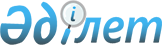 О предоставлении земель для нужд обороны и внесении изменения в постановление Правительства Республики Казахстан от 27 февраля 2007 года № 152 "О некоторых вопросах дальнейшего расширения порта Актау в северном направлении"Постановление Правительства Республики Казахстан от 6 сентября 2011 года № 1021

      В соответствии с Земельным кодексом Республики Казахстан от 20 июня 2003 года Правительство Республики Казахстан ПОСТАНОВЛЯЕТ:



      1. Предоставить государственному учреждению "Актауская районная эксплуатационная часть Министерства обороны Республики Казахстан" земельные участки для нужд обороны общей площадью 1,3056 гектаров из земель города Актау и Тупкараганского района Мангыстауской области на праве постоянного землепользования для строительства пункта базирования кораблей Военно-морских сил Вооруженных Сил Республики Казахстан согласно приложению к настоящему постановлению.



      2. Внести в постановление Правительства Республики Казахстан от 27 февраля 2007 года № 152 "О некоторых вопросах дальнейшего расширения порта Актау в северном направлении" следующее изменение:



      абзац первый пункта 1 изложить в следующей редакции:

      "1. Акиму Мангыстауской области по согласованию с Министерством сельского хозяйства Республики Казахстан в установленном законодательством порядке обеспечить предоставление Республиканскому государственному предприятию "Актауский международный морской торговый порт" во временное возмездное землепользование сроком на 49 (сорок девять) лет земельного участка из земель водного фонда общей площадью 34,2 гектаров на следующих условиях:".



      3. Министерству обороны Республики Казахстан, Министерству транспорта и коммуникаций Республики Казахстан, акиму Мангыстауской области в установленном законодательном порядке принять меры, вытекающие из настоящего постановления.



      4. Настоящее постановление вводится в действие со дня подписания.      Премьер-Министр

      Республики Казахстан                       К. Масимов

Приложение         

к постановлению Правительства

Республики Казахстан    

от 6 сентября 2011 года № 1021

                              Экспликация

               земельных участков, предоставляемых на праве

     постоянного землепользования государственному учреждению

             "Актауская районная эксплуатационная часть

             Министерства обороны Республики Казахстан"
					© 2012. РГП на ПХВ «Институт законодательства и правовой информации Республики Казахстан» Министерства юстиции Республики Казахстан
				№ п/пОбщая площадь

земельного

участка, гектарЦелевое назначение

земельного участкаМестоположение

земельного участка1.1,2Для строительства пункта

базирования и 

обслуживания кораблейМангыстауская область,

город Актау2.0,1056Для строительства пункта

базирования и

обслуживания кораблейМангыстауская область,

Тупкараганский район,

поселок БаутиноВсего1,3056